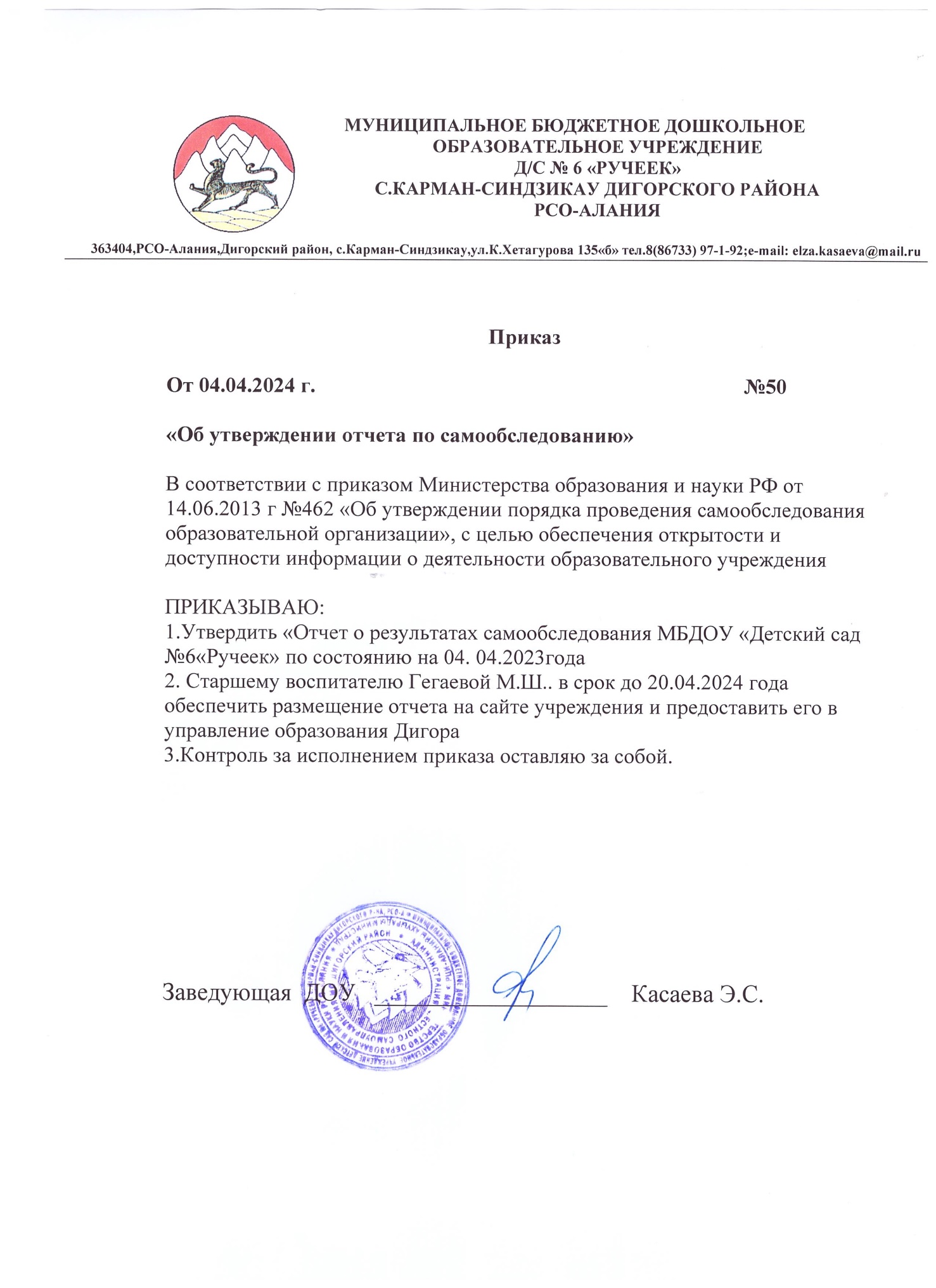 Отчет о результатах самообследования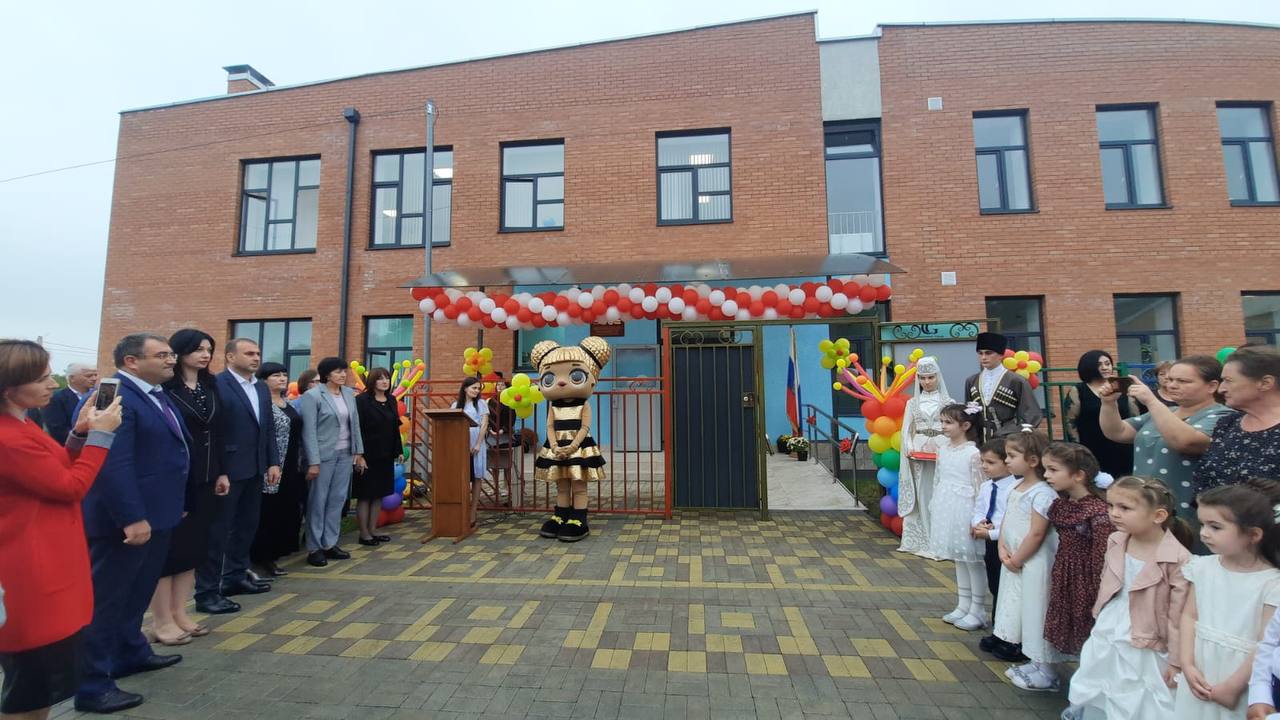 Муниципального бюджетного дошкольного образовательного учреждения                                                       детский сад  №6 «Ручеёк»с.Карман-Синдзикау  за 2023 учебный год.       Отчет о результатах самообследования Муниципального бюджетного дошкольного образовательного учреждения детского сада МБДОУ №6 «Ручеёк»   составлен на основании приказа Министерства образования и науки Российской Федерации от 14 июня 2013 г. № 462 г. Москва «Об утверждении Порядка проведения самообследования образовательной организацией» (1 часть) и приказа Министерства образования и науки Российской Федерации от 10 декабря . № 1324 «Об утверждении показателей деятельности образовательной организации, подлежащей самообследованию». Такие поправки внесло Минобрнауки приказом от 14.12.2017 № 1218 в Порядок проведения самообследования образовательной организации. РАЗДЕЛ . ИНФОРМАЦИЯ О МБДОУМуниципальное бюджетное дошкольное образовательное учреждение детский сад №6 «Ручеек» с Карман-Синдзикау  (далее ДОУ) функционирует с 2022 года. Расположено в жилом районе, вдали от производственных предприятий и торговых мест. Здание ДОУ построено по типовому проекту. Проектная наполняемость – 120 мест. Площадь территории составляет 4022м2. Общая площадь здания   1694 кв.м , из них площадь помещений, используемых непосредственно для нужд образовательного процесса 982 кв.м.ДОУ является юридическим лицом. Самостоятельно осуществляет финансово-хозяйственную деятельность, имеет самостоятельный баланс и лицевой счет в территориальном органе Федерального казначейства, печать установленного образца, штамп, бланки со своим наименованием и другие реквизиты юридического лица. Имеет обособленное муниципальное имущество на праве оперативного управления.Учреждение самостоятельно от своего имени заключает договоры, приобретает имущественные и личные неимущественные права, и исполняет обязанности, является истцом и ответчиком в суде, совершает любые, не противоречащие законодательству Российской Федерации и Уставу сделки.Цель деятельности ДОУ — осуществление образовательной деятельности по реализации образовательных программ дошкольного образования.2023 год Указом Президента Российской Федерации объявлен Годом педагога и наставника. Миссия Года – признание особого статуса педагогических работников, в том числе выполняющих наставническую деятельность. Мероприятия Года педагога и наставника будут направлены на повышение престижа профессии педагога.Наставничество в дошкольном учреждении – разновидность индивидуальной воспитательной работы с впервые принятыми воспитателями и другими педагогическими работниками, не имеющими трудового стажа педагогической деятельности в образовательных учреждениях или со специалистами, назначенными на должность, по которой они не имеют опыта работы.Цель  наставничества – создание условий для работы и профессионального роста молодого специалиста, способствующих снижению проблем адаптации и успешному вхождению в профессиональную деятельность молодого педагога.Задачи:оказание методической помощи молодому педагогу в повышении уровня организации воспитательно-образовательной деятельности;создание условий для формирования индивидуального стиля творческой деятельности молодого педагога;развитие потребности и мотивации в непрерывном самообразовании;совместное планирование работы с молодым педагогом.        В сентябре 2022 года президент подписал изменения в закон                     «Об образовании». А также заявил, что нужно создать в стране единое образовательное пространство, которое будет учитывать национальное многообразие и духовно-нравственные ценности жителей России. Проще говоря, чтобы в Москве, Владивостоке, Красноярске и других регионах дошколята получали равноценное и качественное образование с опорой на национально-культурные традиции.Уже спустя месяц Министерство просвещения разработало проект, а в ноябре утвердило новую Федеральную образовательную программу дошкольного образования — ФОП ДО. В ней указаны базовые требования к объему, содержанию и результатам работы в детсадах: какие методики использовать в процессе обучения и воспитания, сколько времени отводить на те или иные мероприятия, какие навыки должны сформироваться у ребенка к определенному возрасту.Что касается основного ориентира, то предполагается, что с внедрением ФОП ДО упор будет сделан на воспитание и развитие ребенка как гражданина Российской Федерации, а также на приобщение к духовным и культурным ценностям российского народа.ДОУ осуществляет свою деятельность в соответствии с Законом Российской Федерации «Об образовании в Российской Федерации», а также следующими нормативно-правовыми и локальными документами:▪ Конвенция ООН о правах ребёнка;                                             ▪ Декларация прав ребенка;▪ Конституция Российской Федерации;▪ Федеральный закон «Об основных гарантиях прав ребёнка Российской Федерации»;▪ Приказ Министерства образования и науки РФ от 17.10.2013 г. №1155 «Об утверждении федерального государственного образовательного стандарта дошкольного образования»;▪ Приказ Министерства просвещения РФ от 31 июля 2020 г. № 373 «Об утверждении Порядка организации и осуществления образовательной деятельности	по	основным	общеобразовательным	программам	-образовательным программам дошкольного образования»;▪ Постановление Главного государственного санитарного врача Российской федерации от 28.09.2020г. №28 «Об утверждении санитарных правил СП 2.4.3648-20 «Санитарно-эпидемиологические требования к организациям воспитания и обучения, отдыха и оздоровления детей и молодежи»;▪ Постановление Главного государственного санитарного врача Российской федерации от 28.01.2021г. №2 «Об утверждении санитарных правил и норм СанПиН	1.2.3685-21	«Гигиенические	нормативы	и	требования	к обеспечению безопасности и (или) безвредности для человека факторов среды обитания»;▪ Постановления и приказы Управления образования АМС Дигорского района;▪ Устав ДОУ;▪ Программа развития ДОУ;▪ Положения и приказы по ДОУ. Режим работы:ДОУ работает по пятидневной рабочей неделе, с понедельника по пятницу. Длительность пребывания детей в группах – 10 часов. Режим работы групп с 08.00 до 18.00. Выходные дни – суббота, воскресенье, праздничные дни, установленные законодательством Российской Федерации.Вывод:	дошкольное	образовательное	учреждение	зарегистрировано	как юридическое лицо и осуществляет образовательную деятельность, согласно лицензии в соответствии с нормативными документами в сфере образования Российской ФедерацииI. АНАЛИТИЧЕСКАЯ ЧАСТЬ1.Оценка образовательной деятельностиОбразовательная	деятельность	в	ДОУ	организованна	в	соответствии	с Федеральным законом от 29.12.2012 №273-ФЗ «Об образовании в Российской Федерации», Приказом Минобрнауки РФ от 17.10.2013 г. №1155 «Об утверждении федерального государственного образовательного стандарта дошкольного образования». С 01.01.2021 ДОУ функционирует в соответствии с требованиями СП 2.4.3648-20 «Санитарно-эпидемиологические требования к организациям воспитания и обучения, отдыха и оздоровления детей и молодежи», а с 01.03.2021 – дополнительно с требованиями СанПиН 1.2.3685-21 «Гигиенические нормативы и     требования к обеспечению безопасности и (или) безвредности для человека факторов среды обитания».ДОУ ориентировано на создание благоприятных условий для полноценного проживания ребенком дошкольного детства, формирование основ базовой культуры личности, всестороннее развитие психических и физических качеств в соответствии с возрастными и индивидуальными особенностями, подготовка к жизни в современном обществе.                                                                                                                                                                                               Образовательная деятельность ведется на основании утвержденной основной образовательной	программы	дошкольного	образования,	которая	составлена в соответствии с ФГОС дошкольного образования с учетом примерной образовательной программы дошкольного образования, санитарно-эпидемиологическими	правилами и нормативами.Образовательная деятельность по образовательным программам дошкольногообразования осуществляется в группах общеразвивающей направленности. Детский сад посещают 104 воспитанников в возрасте от 2 до 7 лет. В ДОУ функционируют 5 возрастных групп.В основу организации образовательного процесса определен комплексно-тематический принцип с ведущей игровой деятельностью. Решение программных задач осуществляется в ходе совместной деятельности педагога с детьми, образовательной деятельности, осуществляемой в ходе режимных моментов, а также самостоятельной деятельности детей.Образовательный процесс строится, прежде всего, на индивидуальном подходе к детям, создании благоприятного микроклимата в группе на основе интересного диалогического общения.Образовательная среда создана с учетом возрастных возможностей детей, гендерных особенностей и интересов, и конструируется таким образом, чтобы ребенок в течение дня мог найти для себя увлекательное дело, занятие.В каждой возрастной группе созданы «уголки», которые содержат в себе познавательный и развивающий материал в соответствии с возрастом детей: сенсорный, сюжетно-ролевых игр, изобразительного и театрализованного творчества, уединения, речевой, исследовательский, национальный, физкультурный.Развивающая предметно-пространственная среда групп меняется в зависимости от возрастных особенностей детей, периода обучения, уровня освоения образовательной программы, тематического планирования.Для реализации гендерных подходов к воспитанию детей предметно-развивающая среда создана с учетом интересов мальчиков и девочек.мальчики – 36девочки - 68После послабления короновирусной   инфекции   отменили групповую изоляцию (постановление от 20.06.2022 №18). Также стало возможным проводить массовые мероприятия со смешанными коллективами даже в закрытых помещениях. Впервые с 2020 года проводились массовые мероприятия с участием родителей, а также представителей социальных партнеров.Стало необязательным проводить дезинфекцию музыкального или физкультурного залов в конце рабочего дня, игрушек и другого оборудования. Персонал смог работать без индивидуальных средств защиты (масок и перчаток).Дети стали активнее демонстрировать познавательную активность в разных видах деятельности – на занятиях, прогулках, в самостоятельной деятельности.Чтобы выбрать стратегию воспитательной работы, в 2023 году проводился анализ состава семей воспитанников.Воспитательная работа строилась с учетом индивидуальных особенностей детей, с использованием разнообразных форм и методов, в тесной взаимосвязи воспитателей, специалистов и родителей. Детям уделялось больше внимания в первые месяцы после зачисления в детский сад.По итогам анкетирования родителей процент удовлетворенности качеством образовательных услуг составляет 86%, частично удовлетворены 14%. Большинство родителей полностью устраивает работа детского сада, они осознают важность дошкольного образования для воспитания и развития детейОбразовательная деятельность с детьми осуществлялась в ходе совместной деятельности педагога с детьми в организованных формах, в режимных моментах, а также в самостоятельной деятельности детей. Педагоги поддерживали интерес к языковому общению через игру при сохранении положительно окрашенного эмоционального фона. Также в целях развития и активизации осетинской речи у детей педагоги использовали наглядные, словесные и практические методы.Тематические праздники и развлечения также способствовали обогащению речи детей и благоприятному эмоциональному развитию. Проведены праздники и развлечения на осетинском языке «Фæззæджы бæрæгбон», «Ног азы бæрæгбон», «Æстæм мартъийы бæрæгбон», «Уалдзæджы бæрæгбон», «Цъиуты бæрæгбон», «Уæлахизы бон», «Спортивон хъæзтытæ». В подготовительных группах проведены тематические мероприятия, посвященные Дню рождения Коста Хетагурова «Къоста – нæ цин æмæ нæ зарæг», и Дню осетинского языка и литературы «Мæ уарзон мæдæлон æвзаг».Воспитание с учетом национальной принадлежности и этнокультурного окружения происходило через формирование у детей осознанных представлений и знаний о природно-климатическом,	этнографическом,	топонимическом,	экологическом своеобразии нашего края, родной Осетии, родного села, средствами традиционной национальной культуры Осетинского народа. Закреплялись знания о своей Республике, продолжали знакомить с культурой, традициями и обычаями осетинского народа.Дополнительное образование является составной частью образовательной системы детского сада. Дополнительное образование призвано способствовать более полной реализации творческого	 потенциала	и образовательных потребностей воспитанников, с учетом их индивидуальных способностей. Работа	по	взаимодействию	с	социальными	партнерами	направлена	на познавательное развитие, расширение социальных контактов.В целях обеспечения преемственности заключен договор с МБОУ СОШ с.Карман .    Разработан	план	мероприятий	по	взаимодействию	со	школой, предусматривающий сотрудничество воспитателей и учителей начальной школы.Совместно с сотрудниками заповедника и воспитателем старшей группы Олисаевой М.Б. был	проведен конкурс	кормушек	для птиц «Птичья столовая».  Совместно с ОГИБДД ОМВД России по Дигорскому району провели Акцию по безопасности дорожного движения «Мы за жизнь по правилам!», «Письмо водителю». Провели в подготовительной группе викторину «Знатоки ПДД», развлечение «Азбука безопасного движения», выставку плакатов «Будь осторожен на дороге!». В рамках акции подготовили и раздали, буклеты «Уважаемый водитель! В	соответствии	с	требованиями	ФГОС	ДО,	освоение	воспитанниками образовательной программы не сопровождается проведением промежуточной и итоговой аттестации. Планируемыми результатами освоения детьми основной образовательной программы дошкольного образования в соответствии с ФГОС ДО являются целевые ориентиры - социально-нормативные возрастные характеристики возможных достижений ребёнка на этапе завершения дошкольного образования. Целевые ориентиры выступают основаниями преемственности дошкольного и начального общего образования и предполагают формирование у детей дошкольного возраста предпосылок к учебной деятельности на этапе завершения ими дошкольного детства.Вывод: Образовательная деятельность в ДОУ в течение отчетного периода осуществлялась в соответствии с требованиями действующего законодательства. В ДОУ создана система воспитательно – образовательного процесса в соответствии с требованиями ФГОС ДО и ООП ДО, обеспечивающая здоровье и безопасность детей, возможности позитивной социализации ребенка, формирования у него доверия к миру, к людям и к себе, его личностного и познавательного развития, развития инициативы и творческих способностей посредством различных видов деятельности в сотрудничестве с взрослыми и другими детьми. В детском саду реализуются приоритетные направления работы, организованы дополнительные образовательные услуги по художественно-эстетическому развитию.2. Оценка системы управления ДОУ	Управление ДОУ осуществляется в соответствии с законодательством Российской Федерации и Уставом ДОУУправление детским садом строится на основе сочетания принципов единоначалия и коллегиальности. Коллегиальными органами управления являются: Общее собрание работников, Педагогический совет.Единоличным исполнительным органом ДОУ является заведующий.Органы управления, действующие в ДОУ ФункцииНаименование органаЗаведующийПедагогический советОсуществляет текущее руководство деятельностью учреждения, отвечает за эффективность и результативность образовательного процесса, обеспечивает создание необходимых условий для охраны и укрепления здоровья, организации питания воспитанников. Контролирует работу и обеспечивает эффективное взаимодействие структурных подразделений, утверждает штатное расписание, отчетные документы, осуществляет общее руководство ДОУ. Основные функции и полномочия заведующего определяютсяУставом ДОУ.Осуществляет текущее руководство образовательной деятельностью ДОУ, в том числе рассматривает вопросы:·	развития образовательных услуг;·	регламентации образовательных отношений; ·	разработки образовательных программ;·	выбора учебников, учебных пособий, средств обучения и воспитания;·	 материально-технического обеспечения образовательного процесса;·	аттестации, повышении квалификации педагогических работников;Общее	собрание трудового коллектива Реализует	право	работников	участвовать	в	управлении образовательного учреждения, в том числе:·участвовать	в	разработке	и	принятии	коллективного договора, Правил трудового распорядка, изменений и дополнений к ним;·	принимать	локальные	акты,	которые	регламентируют деятельность образовательного учреждения и связаны с правами и обязанностями работников;·	 разрешать конфликтные ситуации между работниками и администрацией образовательного учреждения;·	вносить предложения по корректировке плана мероприятий учреждения, совершенствованию его работы и развитию материальной базы. Оказывает помощь руководству детского сада в подготовке и проведении общих мероприятий по благоустройству помещений и территории.Принимает	участия	в	организации	безопасных	условий образовательного процесса, выполнении санитарно-гигиенических требований, правил труда и техники безопасности.Структура и система управления соответствуют специфике деятельности ДОУ. Деятельность коллегиальных органов управления осуществляется в соответствии сПоложением об общем собрании работников ДОУ, Положением о педагогическом совете. В ДОУ функционирует Первичная профсоюзная организация.В 2023 году педагогический коллектив ДОУ был нацелен на решение следующих задач:1. Развивать творческие, коммуникативные и речевые способности у детей дошкольного возраста через театрально - игровую деятельность.2. Продолжать планомерную работу по формированию у детей и взрослых знаний и чувства любви к родному краю, своей малой родине на основе приобщения к родной природе, культуре и традициям.Согласно плану работы в течение 2023 года прошло 4 педагогических совета (1 установочный, 2 тематических, 1 итоговый).На установочном педсовете подведены итоги работы по подготовке к новому учебному году, утверждены цели, задачи и направления воспитательно-образовательной работы педагогического коллектива на новый учебный год.Тематические педсоветы:1. «Развитие творческих, коммуникативных и речевых способностей у детей дошкольного возраста через театрально - игровую деятельность».                                     Цель: повышение компетентности педагогов в вопросах развития творческого потенциала воспитанников посредством детской театрализованной деятельности. Продолжать формировать у педагогов профессиональные навыки по организации проведению театрально-игровой деятельности. На педсовете рассматривались вопросы: «Развитие речевой активности дошкольников в процессе театрализованной деятельности», «Развитие коммуникативных и творческих способностей у детей дошкольного возраста в процессе театрально-игровой деятельности»,  2. «Повышение педагогического мастерства педагогов при организации работы по формированию представлений у дошкольников о малой Родине».                                         Цель: повысить компетентность педагогов, их познавательную активность по краеведческой работе с дошкольниками. На педсовете рассматривались вопросы: «Приобщение дошкольников к истории и культуре родного края, посредством языкового восприятия», «Формирование у детей любви к родному краю через проектную деятельность», «Краеведческая деятельность в ДОУ как средство формирование любви к родному краю».Итоговый педсовет проведен с целью анализа и подведения итогов за учебный год, определение проблем, перспектив и основных направлений развития ДОУ на новый учебный год.На педагогических советах были рассмотрены вопросы по аттестации педагогов, прохождение курсов повышения квалификации, а также проводилось обсуждение и принятие календарного учебного графика, учебного плана, расписания образовательной деятельности и другие вопросы методической работы.В 2023 году было организовано два Общих собрания, где рассматривались и решались следующие вопросы:- результаты работы ДОУ за учебный год, готовность к новому учебному году, основные направления деятельности ДОУ;- организация пропускного режима, создание безопасных условий на территории ДОУ; -рассмотрение и принятие новых локальных актов;-вопросы охраны труда и техники безопасности, пожарной безопасности;-рассмотрение и решение других вопросов, связанных с деятельностью ДОУ и коллектива.Контроль является неотъемлемой частью управленческой системы ДОУ. Контроль прописан в годовом плане работы детского сада и планируется ежегодно, согласно поставленным задачам на новый учебный год.В течение учебного года за педагогической деятельностью осуществлялся контроль разных видов (оперативный, тематический), результаты которых обсуждались на рабочих совещаниях и педагогических советах с целью дальнейшего совершенствования образовательной	работы.	Все	виды	контроля	проводились	с	целью	изучения образовательного процесса и своевременного оказания помощи педагогам и коррекции педагогического процесса, являются действенным средством стимулирования педагогов к повышению качества образования. По итогам контроля составлялись аналитические справки, принимались управленческие решения, осуществлялся контроль выполнения принятых решений и исправления недостатков. Вопросы контроля рассматривались на педагогических советах. С целью выявления эффективности работы педагогов по театрально-игровой деятельности в условиях ДОУ в 2022 году проведен тематический контроль по теме «Организация работы по театрально-игровой деятельности в детском саду как средство развития творческих, речевых и коммуникативных способностей детей дошкольного возраста».Тематический   контроль	«Организация	работы	в	ДОУ	по	приобщению дошкольников к этнокультурным традициям родного края» проведен с целью изучения состояния работы по приобщению дошкольников к этнокультурным традициям родного края; выявления причин и факторов, определяющих качество работы по данному направлению.Заведующий занимает место координатора основных направлений деятельности ДОУ.Структура управления ДОУПо итогам 2023 года система управления ДОУ оценивается как эффективная, позволяющая учесть мнение работников и всех участников образовательных отношений. В следующем году изменение системы управления не планируется.Вывод: ДОУ зарегистрировано и функционирует в соответствии с нормативными документами в сфере образования. Созданная в учреждении внутренняя система управления, представляет собой целенаправленное сотрудничество всех участников образовательного процесса по достижению поставленных целей и задач. Структура и механизм управления дошкольным учреждением позволяет организовать работу в режиме развития. Управление детским садом осуществляется на основе сочетания принципов единоначалия и коллегиальности на аналитическом уровне.3. Оценка содержания и качества подготовки воспитанниковСодержание      Образовательная деятельность ведется на основании утвержденной Основной образовательной программы ДОУ, которая составлена в соответствии с ФГОС дошкольного образования. ООП ДОУ разработана на основе примерной основной образовательной программы дошкольного образования «Радуга» под редакцией Т.Н. Дороновой.Дошкольное образовательное учреждение ориентировано на создание благоприятных условий для полноценного проживания ребенком дошкольного детства, формирование основ базовой культуры личности, всестороннее развитие психических и физических качеств в соответствии с возрастными и индивидуальными особенностям, подготовка к жизни в современном обществе.Для достижения запланированных образовательных результатов в ДОУ реализуются следующие парциальные программы.«Основы безопасности детей дошкольного возраста» под редакцией Н.Н.Авдеевой.«Цветные ладошки» автор И.А. Лыкова. «Физическая культура - дошкольникам» автор Л.Д. Глазырина. «Юный эколог» автор С.Н. Николаева. «Программа по осетинскому языку как второму для дошкольных образовательных учреждений автор Джимиева К.Т.Программа выстроена с учетом принципа интеграции образовательных областей в соответствии с возрастными возможностями	и	особенностями	воспитанников,	спецификой	и	возможностями образовательных областей. Образовательная программа ДОУ основана на комплексно-тематическом     принципе	построения	образовательного	процесса;     предусматривает решение программных образовательных задач в совместной деятельности взрослого и детей	и	самостоятельной	деятельности	детей	не     только	в     рамках	основной образовательной деятельности, но и при проведении режимных моментов в соответствии со спецификой дошкольного образования. На основании Федерального государственного образовательного стандарта дошкольного образования, утвержденного Приказом Министерства образования и науки Российской Федерации от 17.10.2013 № 1155, педагогическими работниками  проводится педагогическая диагностика. Диагностика предполагает оценку индивидуального развития детей и проводится в целях оценки эффективности педагогических действий и лежащей в основе дальнейшего планирования образовательной работы. Оценка индивидуального развития детей проводится 2 раза в год, в начале и в конце учебного года. В первом случае она помогает выявить наличный уровень деятельности, а во втором – наличие динамики ее развития. Мониторинг проводился педагогами на основании наблюдений за детьми, бесед, анализа продуктов детской деятельности. Инструментарием для педагогической диагностики послужили карты наблюдений детского развития, позволяющие фиксировать индивидуальную динамику и перспективы развития каждого ребенка в ходе:коммуникации со сверстниками и взрослыми (как меняются способы установления и поддержания контакта, принятия совместных решений, разрешения конфликтов, лидерства и пр.);игровой деятельности;познавательной деятельности (как идет развитие детских способностей, познавательной активности);проектной деятельности;художественной деятельности;физического развития.Старший воспитатель анализирует и обобщает данные мониторинга. На основании полученных данных проводит коллективное обсуждение каждой группы с педагогами и специалистами, работающими с детьми конкретной группы, согласовывает действия воспитателей и специалистов, осуществляется (при необходимости) корректировка воспитательно– образовательной работы с детьми.Сводная таблица уровня овладения образовательными областями (по группам) %Очевиден положительный результат проделанной работы.Одним из показателей качества воспитательно-образовательного процесса является формирование у дошкольников предпосылок к учебной деятельности. В рамках преемственности между детским садом и школой ежегодно проводится тестирование детей подготовительной группы. В 2023 году получены  недостаточно высокие результаты деятельности, причина такого результата- карантин по причине распространения  коронавирусной  инфекции.  Реализация каждой образовательной области предполагает решение специфических задач во всех видах детской деятельности, имеющих место в режиме дня ДОУ: • режимные моменты; • игровая деятельность; • специально организованные традиционные и интегрированные занятия; • индивидуальная и подгрупповая работа; • самостоятельная деятельность; • опыты и экспериментированиеФизическое развитие.В ДОУ созданы оптимальные условия для охраны и укрепления здоровья воспитанников, их физического и психического развития.Уделяется большое внимание пропаганде здорового образа жизни и просвещению родителей по вопросам физического развития дошкольников, профилактике детской заболеваемости.В ДОУ созданы условия по физкультурно-оздоровительной работе с дошкольниками:режим дня, расписание НОД для каждой возрастной группы разработаны с учетом требований СанПиН;разнообразные виды и формы организации двигательной активности в воспитательно-образовательной деятельности;НОД, утренняя и оздоровительная гимнастика, гимнастика после сна и др.Физическое развитие осуществляется через организацию НОД, индивидуальную, самостоятельную и совместную  работу с воспитанниками, организацию утренней гимнастики, соревнований, эстафет и других физкультурно-оздоровительных мероприятий, построенной с учетом возрастных особенностей воспитанников, сотрудничеству с родителями.Познавательное развитие.В ДОУ созданы оптимальные условия для развития у воспитанников элементарных математических представлений, для ознакомления детей с физическими свойствами предметов и явлений, многообразием растительного и животного мира, явлениями общественной жизни страны и родного края.Большая работа велась по формированию познавательных способностей воспитанников путем расширения элементарных математических и экологических представлений: в каждой группе имеются уголки природы, созданы паспорта экологического уголка, математические уголки, уголки по развитию речи, где собран необходимый материал.Познавательное развитие осуществляется через организацию НОД, индивидуальную, самостоятельную и совместную  работу с воспитанниками, занятия-путешествия, наблюдения, беседы, интеллектуальные игры, целенаправленно используются такие методические приёмы, как проблемные ситуации, занимательные задачи, игровые технологии. Педагогами применяются метод проектной деятельности.Речевое развитие.В течение всего 2023 года велась углубленная работа над обогащением активного словаря,  развитием связной, развитием звуковой и интонационной культуры речи, фонематического слуха. Педагоги знакомили воспитанников  с книжной культурой, детской литературой. Велась работа над формированием звуковой активности.            Социально-коммуникативное развитие.В ДОУ ведется систематическая работа по развитию творческих способностей, духовно-нравственному воспитанию, нравственно-волевых качеств детей.В соответствии с содержанием программы воспитанники овладевают необходимыми для полноценного социального и личностного развития умениями и навыками в организации сюжетно-ролевых, дидактических и подвижных игр с правилами, игр-драматизаций, с игрушками и предметами заместителями.Художественно-эстетическое развитие.В ДОУ созданы оптимальные условия для художественно-эстетического развития воспитанников.  В течение года велась углубленная работа по изобразительной деятельности через разные формы работы: НОД, наблюдения, наглядность, художественное слово и речь педагога, дидактические игры, использование традиционных и нетрадиционных техник рисования. Театрализованная деятельность осуществлялась в разных видах детской деятельности: речевые игры с движениями, игры-имитации, ролевые игры, обыгрывание стихов, песенок, танцевальная разминка, вокальные игры на звукоподражание, постановка простейших инсценировок, сказок, овладение работой с куклой-игрушкой в различных видах театра.Хорошие результаты достигнуты благодаря использованию в работе методов, способствующих развитию самостоятельности, познавательных интересов детей, созданию проблемно-поисковых ситуаций, использованию эффективных здоровьесберегающих технологий и обогащению развивающей предметно-пространственной среды.Анализируя полученные данные мониторинга воспитанников, можно сделать вывод	о	положительном	результате	сформированности	познавательных, продуктивных, физических, коммуникативных навыков. Итоги данного мониторинга помогли педагогам определить дифференцированный подход к каждому ребёнку в подборе форм организации, методов и приёмов воспитания и развития на новый учебный год.Результаты мониторинга по разделу «Развитие осетинской речи»:уровень	Высокий уровень	Средний уровень	Низкий уровеньгруппы2 младшая группа средняя группа старшая группа подготовительная группа н.г.(14%)(24%)(48%)(26%)к.г.(43%)(76%)(52%)(60%)н.г.(57%)(38%)(33%)(58%)к.г.	н.г.	к.г.(50%)	(29)	(7%)(12%)         (38%)          (12%)         (48%)         (19%)(35%)         (16%)           (5%)Анализ результатов диагностики на конец учебного года показывает положительную динамику развития детей по речевому развитию. Дети выражают свои мысли и желания, впечатления, пересказывают, улучшились навыки связных высказываний, значительно активизировался словарный запас.В 2023 году в целях реализации годовой задачи «Продолжать планомерную работу по формированию у детей и взрослых знаний и чувства любви к родному краю, своей малой родине на основе приобщения к родной природе, культуре и традициям» в детском саду проводилась работа разнопланового характера в следующих направлениях: работа с педагогами, с детьми, с родителями, с социумом.Деятельность по нравственно-патриотическому воспитанию носит системный характер и направлена на формирование:·	патриотизма и духовно-нравственных ценностей;·	эмоционально-ценностного отношения к истории, культуре и традициям малой Родины и России;·	основ гражданственности, патриотических чувств и уважения к прошлому, настоящему и будущему на основе изучения традиций, художественной литературы, культурного наследия своей малой Родины и России.В группах детского сада прошли:·	познавательные беседы: «Наша Армия», «Первый космонавт – Юрий Гагарин», «9 Мая – День Победы», «Государственные символы России», «Знаменитые земляки», «Беседа о Дне защитников Отечества», «Красная книга», «Улицы нашего города» и т.д.;·	тематические занятия: посвященный Дню рождения Коста Хетагурова «Къоста – нæ цин æмæ нæ зарæг», «Маленький край большой Земли», «День Победы», «День космонавтики», «Защитники Отечества», «Мады бон», «Нарты», «Моя страна», «Национальный костюм», «Яблоко Нартов – мой талисман»;·	праздники и развлечения: «Ирон æвзаг æмæ литературайы бæрæгбон», «9 мая– День Победы»; «День защитника Отечества», «12 апреля – День космонавтики»,	«Цъиуты	бæрæгбон	-	Праздник	птиц»,	спортивное развлечение, посвященное 23 февраля, «Мады бон - День матери»;·	проекты: «Осетинские народные сказки как средство развития связной речи в старшем дошкольном возрасте», «От близкого к далекому. Моя малая Родина», «Культура родного края», «Традиции и культура осетинского народа», «От близкого к далекому. Я и мир вокруг меня»;·	Акции: «День пожилого человека» - 1 октября, «Птичья столовая» - 1апреля; ·	флешмоб: «Поэт Народа», читаем произведения Коста Хетагурова;·	конкурс чтецов, посвященный Дню Матери «Слово доброе о маме»; ·	викторины «Люби и знай свой край родной», «Знатоки космоса»;·	фотовыставка «Посмотри, как хорош город тот, где ты живешь!»;·	чтение художественной литературы, произведений осетинского фольклора;·	рассматривание иллюстраций, прослушивание музыкальных произведений, просмотр мультимедийных презентаций и видеороликов;·	дидактические игры, подвижные игры;·	консультации для родителей: «Воспитание патриота своей страны», «Влияние совместной деятельности ребенка со сверстниками и взрослыми на его социальное развитие»;·	мастер-класс для родителей и детей «Яблоко Нартов – мой талисман».В рамках работы по формированию представлений о государственной символике у детей были запланированы и реализованы следующие мероприятия:·	Тематические ООД «Наша Родина - Россия», «Государственный флаг России», Государственный герб России, «Государственный гимн России», «Столица нашей Родины – Москва», «Вооруженные силы России. Эмблемы и символы», «Моя малая Родина».·	Дидактические игры: «Найди знакомый герб, флаг». ·	Народные игры.·	Оформление альбома «Нет земли краше, чем Родина наша!».·	Мероприятия, приуроченные к празднованию памятных дат страны.В целях реализации годовой задачи «Развитие творческих, коммуникативных и речевых способностей у детей дошкольного возраста через театрально - игровую деятельность» проводилась работа с педагогами, с детьми, с родителямиВоспитательная работа в 2023 году осуществлялась в соответствии с рабочей программой воспитания и календарным планом воспитательной работы. Виды и формы организации совместной воспитательной деятельности педагогов, детей и их родителей разнообразны:·	коллективные мероприятия; ·	тематические досуги;·	выставки; ·	мастер-классы; ·	анкетирование;  ·	конкурсы.Современные технологии взаимодействия педагогов с детьми в 2023 году:Наименование	Направленность технологии технологииЗдоровьесберегающие	сохранение и укрепление здоровья воспитанников, организация образовательного процесса без ущерба здоровью воспитанниковЛичностно-	распознание индивидуальных особенностей каждого ребёнка, ориентированное	акцент делается на их потребности, склонности, способности, взаимодействие	интересы, темп развитияТехнология	при   проведении экспериментальной деятельности на познавательно-	экологических занятиях и прогулках формирование у исследовательской	воспитанников способность к исследовательскому типу деятельности	мышленияТехнология	развитие детей осуществляется в процессе восприятия развивающего обучения	ребёнком информации посредством различных сенсорныхканалов: ориентировка в предметном окружении, обследование и изучение объектов деятельности, систематизация представлений о свойствах и качествах предметов и т.п.Технология	проектной при реализации образовательных проектов деятельностиИгровые технологии	игра мотивирует, стимулирует и активизирует познавательные процессы детей - внимание, восприятие, мышление, воображение; игра позволяет гармонично сочетать эмоциональное и логическое усвоение знаний, за счет чего дети получают прочные, осознанные и прочувствованные знанияИнформационно-	формирование умений и навыков работы с информацией, коммуникативные	ориентации в информационных потоках, расширение технологии	кругозора, поиск образовательных материалов в ИнтернетеИспользование	данных	технологий	в	образовательном	процессе	ДОУспособствовало повышению у детей мотивации к образовательной деятельности, эффективности педагогической работы, совершенствованию педагогического мастерстваВывод: анализ работы педагогического коллектива ДОУ показал, что регулярное, систематическое проведение организованной образовательной деятельности, развлечений, игр, использование разнообразных технологий, проектного метода и приемов, расширяющих и углубляющих знания дошкольников, повышают результаты диагностического обследования познавательной сферы дошкольников всех возрастов. В ДОУ проводятся мероприятия, направленные на раскрытие творческих способностей воспитанников, поддержку воспитанников, имеющих повышенную мотивацию к познавательно – исследовательской деятельности.4.Оценка	организации	учебного	процесса	(воспитательно-образовательного процесса)В основе образовательного процесса в детском саду лежит взаимодействие педагогических работников, администрации и родителей. Основными участниками образовательного процесса являются дети, родители, педагоги.Основные формы организации образовательного процесса:- совместная деятельность педагогического работника и воспитанников в рамках организованной образовательной деятельности по освоению основной образовательной программы;- самостоятельная деятельность воспитанников под наблюдением педагогического работника.Основная общеобразовательная программа дошкольного учреждения определяет содержание и организацию образовательного процесса для детей дошкольного возраста и направлена на формирование общей культуры, развитие физических, интеллектуальных и личностных	качеств,	обеспечивающих	социальную	успешность,	сохранение и укрепление здоровья детей дошкольного возраста. Организация воспитательно-образовательного процесса осуществляется на основании режима дня, сетки занятий, которые	не превышают	норм	предельно     допустимых	нагрузок,	соответствуют требованиям     СанПиН     и организуются	педагогами	Детского	сада     на основании перспективного и календарно-тематического планирования.Воспитательно-образовательный процесс осуществлялся в соответствии с годовым планом, учебным планом, расписанием образовательной деятельности, календарно-тематическим планированием, режимом дня.Содержание	образовательной	работы	направлено	на	освоение	пяти образовательных областей:Ø социально-коммуникативное развитие; Ø познавательное развитие;Ø речевое развитие;Ø физическое развитие;                Ø   художественно-эстетическое развитие.Образовательны е областиСоциально-коммуникативное развитиеПознавательное развитиеКомпоненты образовательных областейСоциально-коммуникативное развитие направлено на усвоение норм и ценностей, принятых в обществе, включая моральные и нравственные ценности; развитие общения и взаимодействия ребенка с взрослыми и сверстниками; становление самостоятельности, целенаправленности и саморегуляции	собственных	действий;	развитие	социального	и эмоционального           интеллекта,           эмоциональной           отзывчивости, сопереживания, формирование готовности к совместной деятельности со сверстниками,     формирование     уважительного	отношения	и	чувства принадлежности к своей семье и к сообществу детей и взрослых в детском саду; формирование позитивных установок к различным видам труда и творчества; формирование основ безопасного поведения в быту, социуме, природе.Познавательное развитие предполагает развитие интересов детей, любознательности и познавательной мотивации; формирование познавательных действий, становление сознания; развитие воображения и творческой активности; формирование первичныхпредставлений о себе, других людях, объектах окружающего мира, о свойствах и отношениях объектов окружающего мира (форме, цвете, размере, материале, звучании, ритме, темпе, количестве, числе, части и целом, пространстве и времени, движении и покое, причинах и следствиях и др.), о малой родине и Отечестве, представлений о социокультурныхРечевое развитиеХудожественно-эстетическое развитиеФизическое развитиеценностях нашего народа, об отечественных традициях и праздниках, о планете Земля как общем доме людей, об особенностях ее природы, многообразии стран и народов мира.Речевое развитие включает владение речью как средством общения и культуры;	обогащение	активного	словаря;	развитие	связной, грамматически правильной диалогической и монологической речи; развитие речевого творчества; развитие звуковой и интонационной культуры речи, фонематического слуха; знакомство с книжной культурой, детской литературой, понимание на слух текстов различных жанров детской литературы; формирование звуковой аналитико-синтетической активности как предпосылки обучения грамоте.Художественно-эстетическое развитие предполагает развитие предпосылок ценностно-смыслового восприятия и понимания произведений искусства (словесного, музыкального, изобразительного), мира природы; становление эстетического отношения к окружающему миру; формирование элементарных представлений о видах искусства; восприятие музыки, художественной литературы, фольклора; стимулирование сопереживания персонажам художественных произведений; реализацию самостоятельной творческой деятельности детей (изобразительной, конструктивно-модельной, музыкальной и др.)Физическое развитие включает приобретение опыта в следующих видах деятельности детей: двигательной, в том числе связанной с выполнением упражнений, направленных на развитие таких физических качеств, как координация и гибкость; способствующих правильному формированию опорно-двигательной	системы	организма,	развитию	равновесия, координации движения, крупной и мелкой моторики обеих рук, а также с правильным, не наносящем ущерба организму, выполнением основных движений (ходьба, бег, мягкие прыжки, повороты в обе стороны), формирование начальных представлений о некоторых видах спорта, овладение	подвижными	играми	с        правилами;        становление целенаправленности и саморегуляции в двигательной сфере; становление ценностей здорового образа жизни, овладение его элементарными нормами и правилами (в питании, двигательном режиме, закаливании, при формировании полезных привычек и др.).Образовательная деятельность велась на русском и осетинском языках. При взаимодействии педагогов с детьми учитывались возрастные и психологические особенности воспитанников, интересы и потребности детей, поощрение детской инициативы и самостоятельности.Образовательная деятельность в ДОУ строилась на основе взаимодействия взрослых и детей и ориентирована на интересы дошкольников, а также на их индивидуальные особенности.Педагоги	поддерживали	инициативу	и	самостоятельность	воспитанников, предоставляли им выбор материалов, видов активности, воспитывали у детей доброжелательное отношение друг к другу, умение работать в группе сверстников.При организации образовательного процесса учитывались этнокультурные и климатические условия.Образовательная организованная деятельность начинается с 9.00 часов.Занятия в рамках образовательной деятельности велись регулярно согласнорасписанию.Продолжительность занятий соответствовала СанПиН 1.2.3685-21 и составляет в группах с детьми:от 2 до 3-х лет – не более 8-10 минут; от 3 до 4-х лет – не более 15 минут;от 4-х до 5-ти лет – не более 20 минут; от 5 до 6-ти лет – не более 25 минут;от 6-ти до 7-ми лет – не более 30 минут.В середине ООД педагоги проводили физкультминутки.Между занятиями соблюдались перерывы продолжительностью 10 минут.Основной	формой	детской	деятельности	является	игра.	Образовательная деятельность с детьми строилась с учётом индивидуальных особенностей детей и их способностей. Выявление и развитие способностей воспитанников осуществлялось в разных формах образовательного процесса.Виды деятельности ИгроваяКоммуникативнаяПознавательно-исследовательскаяВосприятие художественной литературы и фольклора Самообслуживание и элементарный бытовой труд КонструированиеИзобразительнаяМузыкальнаяДвигательнаяФормы работыРазличные виды игр: с правилами, дидактические, сюжетно-ролевые, настольно-печатные, подвижные.Игровые	упражнения,	игры-путешествия,	игры-экскурсии, пальчиковые игрыКоллективные и индивидуальные беседы, речевые проблемные ситуации, составление рассказов по картинкам или из личного опыта,Разучивание пословиц, считалок, поговорок, стихов, викторины, интеллектуальные игрыНаблюдения за природными процессами, проведение экспериментов и опытов, экскурсии, решение проблемных ситуаций, создание выставок, коллекционирование, дидактические игры, просмотр учебных материалов различного типаЧтение, разучивание, проведение бесед, викторины, инсценирование произведений, использование различных видов театраТренировка	культурно-гигиенических	навыков	в	режимных моментах, в ходе игр, поручений, дежурства, реализация проектов, труд на участкеИгры с конструкторами, изготовление поделок, участие в подготовке оформительских материалов для мероприятийЗанятия, посвященные рисованию, лепке, аппликации, организация выставок,	творческие	проекты,	рассматривание	эстетически привлекательных предметов, изготовление украшений к праздникам, знакомство с произведениями известных художниковСлушание, исполнительство, танцы, игра на детских музыкальных инструментах, музыкальные импровизации, музыкальные игры, подготовка театральных постановокУтренняя гимнастика, физкультминутки, занятия по физической культуре, подвижные игры, пальчиковая гимнастика, гимнастика после дневного сна, гимнастика для глаз, дыхательная гимнастика, игровые упражнения, соревнования и праздники, эстафетыПомимо	организованной	образовательной	деятельности	проводилась воспитательно-образовательная работа в утренние и вечерние часы, на прогулке, при проведении режимных моментов. Педагоги использовали в режиме дня такие формы проведения образовательной деятельности с воспитанниками, как:▪ подвижные игры с правилами (в том числе осетинские национальные), двигательные	паузы,	спортивные	пробежки,	соревнования,	праздники, развлечения;▪ оздоровительные и закаливающие мероприятия;                                                               ▪ тематические беседы и рассказы;▪ творческие и исследовательские проекты;▪ упражнения по освоению культурно-гигиенических навыков;▪ игровые ситуации по формированию культуры безопасности, беседы, рассказы, практические упражнения;▪ дидактические игры, сюжетно-ролевые, театрализованные;                                                                         ▪ опыты и эксперименты;▪ дежурство и труд;▪ беседы, составление и рассказывание сказок, пересказы, отгадывание загадок, разучивание потешек, стихов, песенок;▪ слушание и исполнение музыкальных произведений, музыкально-ритмические движения, музыкальные игры и импровизации;В течение года в детском саду велась работа, направленная на сохранение и укрепление физического, психического и эмоционального здоровья детей. Это важная составляющая педагогического процесса в ДОУ, комплексное решение задач по охране жизни и укреплению здоровья детей, воспитанию у них определенных физических качеств.Реализации задач по сохранению и укреплению здоровья детей проходила через разные виды работ:·	организацию двигательной активности детей; ·	профилактические мероприятия;·	закаливающие мероприятия;·	мероприятия, направленные на укрепление иммунитета детей; ·	организацию рационального питания;·	использование здоровьесберегающих технологий; ·	режим проветривания;·	консультативно-информационные мероприятия.Для реализации физкультурно-оздоровительной работы в детском саду созданы необходимые условия. Оборудован зал для физкультурных занятий, в каждой возрастной группе имеется физкультурный уголок. Занятия по физкультуре проводятся как традиционные, так и нетрадиционные, используются «дорожки здоровья». Ежедневно проводится утренняя гимнастика и гимнастика после сна, физкультминутки, пальчиковая гимнастика, дыхательная гимнастика, подвижные игры, спортивные развлечения и т.д.Группы здоровья детей I группаII группа III группа IV группаВсего детей:Распределение по группам здоровья Количество детей	%85                                              89% 15                                              10%2                                                0,5% 2                                              0,5%104Количество заболеванийЗаболеванияГрипп, ОРВИ, ОРЗ АнгинаНесчастные случаи, травмы Инфекционные заболевания COVID-19Другие заболеванияВсего	От 2 до 3 лет143                  6518                          3 С 3 до 7 лет7815 Ведется работа по просвещению родителей (в форме бесед, консультаций, на родительских собраниях, с помощью наглядной информации – папок-передвижек).Чтобы не допустить распространения инфекции, администрация ДОУ в 2023 году продолжила соблюдать профилактические меры в соответствиис СП 3.1/2.4.3598-20:·	ежедневный фильтр воспитанников и работников — термометрия с помощью бесконтактных	термометров	и опрос	на наличие	признаков	инфекционных заболеваний. Лица с признаками инфекционных заболеваний изолировались, а детский сад уведомлял территориальный орган Роспотребнадзора;·	еженедельная генеральная уборка с применением дезинфицирующих средств;·	ежедневная влажная уборка с обработкой всех контактных поверхностей, игрушек и оборудования дезинфицирующими средствами;·	использование бактерицидных установок в групповых комнатах;·	частое проветривание групповых комнат в отсутствие воспитанников.Психолого-педагогическое обеспечениеОсновная цель работы педагога-психолога – это сделать жизнь ребенка в условиях ДОУ удобной, комфортной, прежде всего с точки зрения детской психики, общих ииндивидуальных особенностей и развития.Педагог проводила с детьми индивидуальные и групповые коррекционные и развивающие	упражнения,	на	формирование	адекватной	самооценки.	А	также направленные     на	адаптацию      детей	к	дошкольному     учреждению,	снижение психоэмоционального напряжения, тревожности.На основе бесед и наблюдений за поведением ребенка педагогом давались рекомендации воспитателям и родителям, индивидуальные для каждого ребенка. Сбор информации и наблюдения за каждым ребенком помогали установке своевременной коррекции здоровья и поведения ребенка. В течение года по запросу воспитателей и родителей велась индивидуальная работа с детьми с низким показателем познавательных процессов.Организация питания. Рациональное питание оказывает самое непосредственное влияние на жизнедеятельность, рост и развитие детского организма. От качества питанияво многом зависит состояние здоровья ребенка. В детском саду осуществляется 4-х разовое питание детей по 14-ти дневному меню. Разработанные рационы включают в себя все группы пищевых продуктов: мясные и молочные продукты, рыбу, фрукты, овощи, зерновые продуты, бобовые, макаронные изделия.Соблюдаются все требования к организации питания воспитанников. В группах имеется все необходимое оборудование для организации питания детей.Выдача пищи производится согласно графику, прием пищи организуется в соответствии с режимом дня.Контроль за качеством питания осуществляется медицинской сестрой и администрацией ДОУ.Для информирования родителей о питании детей в раздевалках вывешивается ежедневно меню, утвержденное руководителем.Вывод: Дети в ДОУ обеспечены полноценным сбалансированным питанием.Вывод:	В	ДОУ	организация	воспитательно-образовательного	процесса осуществляется с учетом требований санитарно-гигиенического режима в дошкольных учреждениях. Выполнение детьми программы осуществляется на хорошем уровне. Годовые задачи реализованы в полном объеме. В детском саду систематически организуются      и проводятся      различные      тематические	мероприятия. Содержание воспитательно-образовательной	работы	обеспечивает      развитие	детей      за счет использования образовательной программы. Организация педагогического процесса отмечается       гибкостью,       ориентированностью	на возрастные       и индивидуальные особенности детей, что позволяет осуществить личностно-ориентированный подход к детям. За годы существования за образовательным учреждением закрепился имидж стабильного учреждения, гарантирующего доступность образования, создающего условия для получения образования в психологически комфортной атмосфере.5. Анализ готовности детей к школьному обучениюВ 2023 году из детского сада выпущено 22 воспитанника.В конце учебного года педагог-психолог  Боциева М.В. провела обследование воспитанников	подготовительных	групп	на	предмет	оценки	сформированности предпосылок к учебной деятельности. Анализ показал, что у большинства воспитанников-выпускников детского сада уровень сформированности предпосылок к учебной деятельности выше среднего: возможность работать в соответствии с фронтальной инструкцией (удержание алгоритма деятельности), умение самостоятельно действовать по образцу и осуществлять контроль, обладать определенным уровнем работоспособности, а также вовремя остановиться в выполнении того или иного задания и переключиться на выполнение следующего, возможностей распределения и переключения внимания, работоспособности, темпа, целенаправленности деятельности и самоконтроля.Старшая группа  	Подготовительная группа  Общий показатель	  группы                                         .	н.г.	к.г. 	53,8%	79,9%Проведенная работа позволила сделать выводы:Дети	готовы	к	обучению	в	школе,	у	них	достаточно	сформированы психологические предпосылки к обучению, достаточный уровень обучаемости и развития логического мышления и речи. Использование разных форм педагогической работы сдетьми 6-7 лет способствуют повышению и сохранению интереса у дошкольников к школе, учению, желанию занять новый социальный статус школьника.Положительная динамика наблюдалась в развитии умения обобщать предметы, сравнивать объекты, классифицировать их, выделять существенные признаки, определять причинно-следственные зависимости, делать выводы, наблюдается запас конкретных знаний, понимание основных закономерностей. Уровень развития познавательной сферы детей соответствует их возрастным особенностям.Достаточно хорошие результаты показали дети в развитии познавательной деятельности, т.е. дети имеют достаточный запас знаний об окружающем мире, обобщают, классифицируют основные понятия, умеют работать по образцу. Процент детей, имеющих низкий уровень развития познавательных процессов, отсутствие динамики у этих детей, связано с частыми пропусками занятий.Выпускники нашего детского сада поступили в общеобразовательные школы    с.Карман, с.Синдзикау, с.Кора-Урсдон.   По отзывам учителей, воспитанники ДОУ дисциплинированы, владеют самыми необходимыми навыками для первоклассников, что свидетельствует о достаточной целенаправленной работе педагогического коллектива детского сада и родителей. Воспитатели успешно взаимодействовали с родителями: проводили родительские собрания о готовности детей к школе, индивидуальные устные консультации.Вывод: Выпускники показали положительную динамику по всем познавательным процессам: мышление, восприятие, внимание, воображение, память. Достаточно хорошие результаты показали дети в развитии познавательной деятельности, т.е. дети имеют достаточный запас знаний об окружающем мире, обобщают, классифицируют основные понятия, умеют работать по образцу. Процент детей, имеющих низкий уровень развития познавательных процессов, отсутствие динамики у этих детей связано с частыми пропусками занятий.6. Оценка качества кадрового обеспеченияРабота с кадрами была направлена на повышение профессионализма, творческого потенциала педагогической культуры педагогов, оказание методической помощи педагогам.	Составлен план прохождения аттестации, повышения квалификации педагогов.Детский сад полностью укомплектовано кадрами.В ДОУ работает 12 педагога. Из них: старших воспитателей – 1, воспитателей – 8,  педагог-психолог – 1, руководитель физического воспитания – 1, воспитатель родного языка – 1, воспитатель музыкальных руководителей – 1. Укомплектованность педагогическими кадрами составляет 100%.Образовательный уровень педагогов:высшее образование - 9 педагогов (80%);среднее профессиональное образование - 3 педагога. Образовательный уровень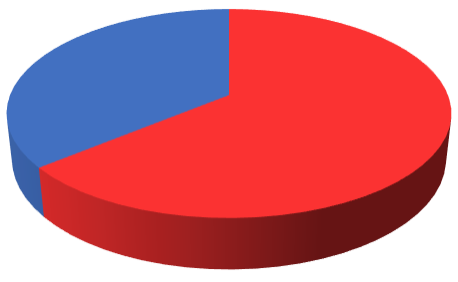 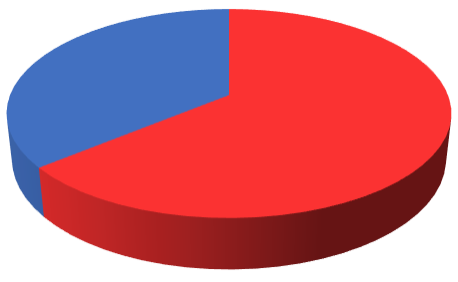 25%75%	 высшее образованиесреднее профессиональноеВсе педагоги имеют профессиональное педагогическое образование.Педагогический стаж:до 5 лет	от 5 до 101	1от 10 до 151от 15 до 200от 20 до 252более 25лет7Анализ педагогического стажа показал, что в ДОУ преобладает количество педагогов с опытом работы.Квалификационные категории:  Первую квалификационную категорию – 10 педагогов  (75).Сведения о повышении квалификации:В детском саду ведется целенаправленная работа по повышению педагогами своего квалификационного	уровня.	Созданы	благоприятные	условия	для	повышения квалификации педагогических кадров. Отмечена стабильность и своевременность прохождения воспитателями и специалистами курсовой подготовки. Курсы повышения квалификации в 2023 году прошли 6 педагогов.                                                                      Педагоги ДОУ также повышают свой профессиональный уровень на конкурсах, эффективно участвуют в работе методических объединений, педагогических советах и семинарах-практикумах, вебинарах, проводят мастер-классы, знакомятся с опытом работы своих коллег и других дошкольных учреждений, а также саморазвиваются.Педагоги размещают свои публикации в сети Интернет: Международный образовательный портал МААМ, образовательная социальная сеть nsportal, multiurok.ru. Няня РФ, Всероссийской учебно-методический портал «Педсовет» и др.С целью повышения качества профессиональной деятельности в 2023 году были подготовлены и проведены следующие методические мероприятия:Семинары-практикумы:На семинаре-практикуме «Театрально-игровая деятельность в ДОУ» педагоги закрепили знания по организации театрализованной деятельности. О значении театрально-игровой деятельности рассказала Царакова А.Г.В рамках театральной выставки воспитатели презентовали своих кукол.Активное участие педагоги приняли в педагогическом тренинге «Театральная гостиная». Семинар-практикум «Приобщение воспитанников к культурным традициямродного края» проводился с целью активизации мыслительной деятельности педагогов, раскрытия их творческого потенциала. На семинаре было отмечено: ознакомление с родным краем – это одно из направлений воспитания детей в детском саду; рассмотрены формы и методы приобщения детей к истории и культуре родного края, окружающей природе. Проведен педагогический тренинг, деловая игра «Путешествие в мир культурного наследия».Одной из традиционных форм методической работы с педагогами являются консультации.С педагогами проведены консультации по построению предметно-развивающей среды, организации оздоровительной работы, по нравственно-патриотическому воспитанию, использованию нетрадиционных технологий, по игровой деятельности и др. В методическом кабинете находятся накопительные папки с материалами консультаций, которые педагоги могут использовать в своей работе.Мастер-классы:· «Удивительный мир науки», воспитатель Тепсикоева Ф.Ю. ·	Благотворительная акция «Братья наши меньшие» в подготовительной группе, воспитатели всех групп .;·	Акция по безопасности дорожного движения «Мы за жизнь по правилам!»,проведенная совместно с ГИБДД Дигорского района, старший воспитатель;·	«День пожилого человека» в подготовительной группе, воспитатели Гегаева М.Ш.Деловые игры:· «Театральная гостиная» по художественно-эстетическому воспитанию – старший воспитатель Гегаева М.Ш.· «Путешествие в мир культурного наследия» по приобщению любви к родному краю – старший воспитатель Боциева М.В. Проектная деятельность является уникальным способом обеспечения сотворчества, сотрудничества детей, родителей (законных представителей) и педагогов. Она реализовывать личностно-ориентированный подход к воспитанию и образованию, является средством реализации программных образовательных задач.·	 «Традиции и культура осетинского народа» в подготовительной группе, воспитатели Боциева М.В.·	«От близкого к далекому. Я и мир вокруг меня», воспитатель по изо деятельности  ·	«Хлеб – всему голова» в старшей группе, воспитатель Болатова А.В..;·	«Ритм. Логоритмика как вид деятельности на музыкальных занятиях с детьми дошкольного возраста». Музыкальный руководитель Олисаева Б.М..Итогом	каждого	образовательного	проекта	стало	проведение	итоговых комплексных и интегрированных занятий или мероприятий по заявленным темам проектов. позволяет реализовывать личностно-ориентированный подход к воспитанию и образованию, является средством реализации программных образовательных задач.·	 «Традиции и культура осетинского народа» в подготовительной группе, воспитатели Боциева М.В.·	«От близкого к далекому. Я и мир вокруг меня», воспитатель по изо деятельности  ·	«Хлеб – всему голова» в старшей группе, воспитатель Болатова А.В..;·	«Ритм. Логоритмика как вид деятельности на музыкальных занятиях с детьми дошкольного возраста». Музыкальный руководитель Олисаева Б.М..Итогом	каждого	образовательного	проекта	стало	проведение	итоговых комплексных и интегрированных занятий или мероприятий по заявленным темам проектов.·	Инсценировка сказки «Теремок» на осетинском языке, воспитатель Царакова А.Г.;·      Ирон æвзаг æмæ литературæйы бæрæгбон, воспитатель родного языка Болатова старших, подготовительных групп;·	Выставка творческих работ по произведениям Коста Хетагурова, воспитатели старших и подготовительных групп;·	Выставка плакатов в рамках акции по ПДД «Дети и дорога», воспитатели подготовительных групп;·	Вечер загадок «Загадки с овощной грядки»;·	  ·	Осенние праздники;·	Новогодние утренники;·	«День защитника Отечества»; ·	«9 Мая – День Победы»;·	«Мады бон» развлечение, посвященное Дню матери, воспитатель родного языка Тепсикоева Ф.Ю.·	Спортивное развлечение «С физкультурой мы дружны, нам болезни не страшны!», руководитель по физкультуре Олисаева Б.МВсе	мероприятия	прошли	на	высоком	методическом	уровне,	педагоги продемонстрировали	свои	профессиональные       навыки,	знание	современных педагогических технологий и методик.Конкурсы:Педагоги ДОУ принимали участие в конкурсах различного уровня, как в очных, так и в дистанционных конкурсах.В 2023 году педагоги ДОУ приняли участие в муниципальном форуме по познавательно-исследовательской деятельности. За	эффективную	организацию	воспитательно-образовательной	работы	с дошкольниками, достигнутые успехи в воспитании подрастающего поколения педагоги ДОУ в 2023 году были награждены Грамотами и Дипломами различного уровня:Вывод: в ДОУ созданы кадровые условия, обеспечивающие качественную реализацию образовательной программы в соответствии с требованиями обновления дошкольного	образования.	В детском	саду	созданы	условия	для	непрерывного профессионального развития педагогических работников через систему методических мероприятий. Педагоги зарекомендовали себя как инициативный, творческий коллектив, умеющий найти индивидуальный подход к каждому ребенку, помочь раскрыть и развить его способности.Таким образом, уровень профессиональной подготовленности и мастерства, их творческий потенциал, стремление к повышению своего теоретического уровня позволяют педагогам создать комфортные условия в группах, грамотно и успешно строить педагогический процесс с учетом требований ФГОС ДО. Однако воспитателям необходимо более активно принимать участие в методических мероприятиях разного уровня, так как это учитывается при прохождении процедуры экспертизы во время аттестации педагогического работника, а также играет большую роль в повышении рейтинга ДОУ.7. Оценка учебно-методического и библиотечно-информационного обеспеченияВ ДОУ	библиотека	является	составной	частью	методической	службы. Библиотечный фонд располагается в методическом кабинете, кабинетах специалистов, группах детского сада. Библиотечный фонд представлен методической литературой по всем образовательным областям основной общеобразовательной программы, детской художественной       литературой,	периодическими       изданиями,	а также	другими информационными	ресурсами      на различных	электронных     носителях.     В каждой возрастной	группе     имеется     банк     необходимых     учебно-методических     пособий, рекомендованных	для        планирования	воспитательно-образовательной        работы в соответствии с обязательной частью ООП.В 2022 году детский сад пополнил учебно-методический комплект современной методической литературой для раннего возраста, по экологическому воспитанию, по формированию культуры безопасности личности.Приобрели наглядно-дидактические пособия: серия картин «Домашние животные», «Птицы», картины для рассматривания.Оборудование и оснащение методического кабинета достаточно для реализации образовательных программ. В методическом кабинете созданы условия для возможности организации совместной деятельности педагогов.Кроме того, в целях информационного обеспечения использовались электронные ресурсы. В ДОУ имеются технические средства, которые позволяют использовать информационно-коммуникационные технологии в образовательном процессе:Наименование показателейКоличество компьютеров, имеющих доступ к сети ИнтернетКоличество ноутбуков ПроекторЭкранМногофункциональный принтер черно-белый Многофункциональный принтер цветной ПринтерУстройство для ламинирования Устройство для переплета Резак для бумаги   Музыкальный центрВсего шт. 51 1 1 2 1 1 2 1 1 1  Вывод: в ДОУ учебно-методическое и информационное обеспечение является достаточным для организации образовательной деятельности и эффективной реализации образовательных программ.7. Оценка материально-технической базыВ детском саду сформирована материально-техническая база для реализации образовательных программ, жизнеобеспечения и развития детей.В соответствие с назначением оборудованы 10 групповых помещений. В каждой группе созданы условия для самостоятельного активного и целенаправленного действия детей во всех видах деятельности: игровой, двигательной, продуктивной, познавательно-исследовательской, коммуникативной, театрализованной, музыкальной. Каждая группа имеет свой частично оборудованный игровой участок.В ДОУ имеются специальные помещения, оборудованные для определенных видов деятельности: музыкальный зал, физкультурный зал, , национальный мини-музей, кабинет педагога-психолога, , медицинский кабинет, пищеблок, прачечная, кабинет заведующего, методический кабинет.Развивающая предметно-пространственная среда ДОУ организована с учетом этнокультурных, климатических и гендерных условий, различных видов детской деятельности. При создании предметно-развивающей среды воспитатели учитывают возрастные, индивидуальные особенности детей своей группы.Мебель и игровое оборудование подобраны в соответствии с Примерным перечнем игрового	обеспечения	дошкольных	образовательных	учреждений	и	групп, рекомендованным	Министерством	образования	и	науки     Российской     Федерации. Физкультурный и музыкальный залы также оснащены всем необходимым оборудованием. Предметно-развивающая среда постоянно совершенствуется, обновляется, дополняется.В 2023 году приобрели стенды по изучению государственных символов дошкольниками «Государственные символы России», «Государственные символы РСО-Алания». Приобрели информационные стенды «Организация питания», «Антитеррор», «Пожарная безопасность», «Аттестация», «Информация», стенд «Наши достижения», родительские уголки.Материально-техническое	состояние	ДОУ	соответствуют	действующим санитарным требованиям к устройству, содержанию и организации режима работы в дошкольных организациях, правилам пожарной безопасности, требованиям охраны труда. В ДОУ установлена тревожная кнопка для экстренных вызовов, система видеонаблюдения, автоматическая пожарная сигнализация, домофон. Во всех помещениях имеются первичные средства пожаротушения (огнетушители).В 2023 году детский сад провел закупку, комнатный гигрометр для измерения влажности воздуха на складе Имеется : полотенца, постельное белье,.Вывод: материально-техническая база достаточна и позволяет стабильно создавать условия для качественной организации и проведения образовательного процесса. В 2024году необходимо продолжить модернизацию цифрового оборудования и программного обеспечения.8. Оценка функционирования внутренней системы оценки качества образованияС целью повышения эффективности образовательно-воспитательной деятельности применяется педагогический мониторинг, который дает качественную и своевременную информацию, необходимую для принятия управленческих решений.В ДОУ утверждено Положение о внутренней системе оценки качества образования от 01.09.2023г. Мониторинг качества образовательной деятельности в 2023 году показал эффективную работу педагогического коллектива по всем показателям.Состояние здоровья и физического развития воспитанников удовлетворительные. 86,6% детей успешно освоили образовательную программу дошкольного образования в своей возрастной группе. Воспитанники подготовительных групп показали уровень готовности к школьному обучению выше среднего и 100% выпускников зачислены в школы. В течение года воспитанники детского сада успешно участвовали в конкурсах и мероприятиях различного уровня.Было проведено анкетирование родителей с целью получения достоверной информации об отношении родительского контингента к деятельности дошкольного учреждения	в	целом,	выявление	проблемных	вопросов	для	дальнейшего совершенствования воспитательно-образовательного процесса с воспитанниками ДО.По результатам анкетирования 95% родителей удовлетворены качеством работы ДОУ.В 2023 году в ДОУ был проведен мониторинг уровня развития воспитанников ДОУ·	по театрально-игровой деятельности, тематический контроль «Организация работы по театрально-игровой деятельности в детском саду как средство развития творческих, речевых и коммуникативных способностей детей дошкольного возраста»;·	по приобщению дошкольников к этнокультурным традициям родного края, тематический	контроль	«Организация	работы	в	ДОУ	по	приобщению дошкольников к этнокультурным традициям родного края».Вывод:	в	ДОУ	выстроена	четкая	система	методического	контроля	и анализа результативности     воспитательно-образовательного	процесса	по всем	направлениям развития дошкольника и функционирования ДОУ в целом.Цели и задачи, дальнейшие направления развития ДОУ:1. Создать условия для ведения образовательной деятельности, направленной на повышение качества образования.2. Развивать и повышать профессиональную компетентность работников ДОУ.3. Продолжить работу в инновационной деятельности, работу по проектам, обеспечить качественное участие в муниципальных и региональных мероприятиях.4. Совершенствовать работу по сохранению и укреплению здоровья всех субъектов воспитательно-образовательного процесса, привитию навыков здорового образа жизни.5. Активизировать работу с родителями (законными представителям). 6. Продолжать укреплять материально- техническую базу ДОУ.,II. Статистическая частьРезультаты анализа показателей деятельности дошкольного учреждения.Показатели деятельности ДОУ, подлежащей самообследованию за 2023 годДанные приведены по состоянию на 31.12.2023.N п/п Показатели1.	Образовательная деятельностьЕдиница измерения1.1	Общая численность воспитанников, осваивающих образовательную 104 чел. программу дошкольного образования, в том числе:1.1.1	В режиме полного дня (10 часов)1.1.2	В режиме кратковременного пребывания (3 - 5 часов)1.1.3	В семейной дошкольной группе104 чел.001.1.4	В	форме	семейного	образования	с	психолого-педагогическим	0 сопровождением на базе дошкольной образовательной организации1.2	Общая численность воспитанников в возрасте до 3 лет1.3	Общая численность воспитанников в возрасте от 3 до 8 лет20 человек85 человек1.4	Численность/удельный вес численности воспитанников в общей 104 чел. численности воспитанников, получающих услуги присмотра и ухода:	100%1.4.1	В режиме полного дня (10 часов)1.4.2	В режиме продленного дня (12 - 14 часов)1.4.3	В режиме круглосуточного пребывания104 чел. 100%001.5	Численность/удельный	вес	численности	воспитанников	с	0 ограниченными	возможностями     здоровья	в     общей	численности воспитанников, получающих услуги:1.5.1	По коррекции недостатков в физическом и (или) психическом развитии	01.5.2	По освоению образовательной программы дошкольного образования	01.5.3	По присмотру и уходу	01.6	Средний показатель пропущенных дней при посещении дошкольной	15образовательной организации по болезни на одного воспитанника1.7	Общая численность педагогических работников, в том числе:	12 чел.1.7.1	Численность/удельный вес численности педагогических работников, 9 человек; имеющих высшее образование	 1.7.2	Численность/удельный вес численности педагогических работников, 9 человек; имеющих	высшее	образование	педагогической	направленности	  (профиля)1.7.3	Численность/удельный вес численности педагогических работников, 3 человек имеющих среднее профессиональное образование	 1.8	Численность/удельный вес численности педагогических работников, 9 человек; которым по результатам аттестации присвоена квалификационная	0 категория, в общей численности педагогических работников, в томчисле:1.8.1	Высшая1.8.2	Первая1.9	Численность/удельный вес численности педагогических работников в общей численности педагогических работников, педагогический стаж работы которых составляет:1.9.1	До 5 лет1.9.2	Свыше 30 лет1.10	Численность/удельный вес численности педагогических работников в общей численности педагогических работников в возрасте до 30 лет1.11	Численность/удельный вес численности педагогических работников в общей численности педагогических работников в возрасте от 55 лет0 человек  8 человек 0человек/%1 человек 9 человек 0человек 9 человек 01.12	Численность/удельный	вес	численности	педагогических	и 10 человек административно-хозяйственных работников, прошедших за последние	05 лет повышение квалификации/профессиональную переподготовку по профилю педагогической деятельности или иной осуществляемой в образовательной организации деятельности, в общей численности педагогических и административно-хозяйственных работников1.13	Численность/удельный	вес	численности	педагогических	и 12 человек административно-хозяйственных работников, прошедших повышение	0 квалификации	по      применению	в	образовательном	процессе федеральных государственных образовательных стандартов в общей численности      педагогических      и      административно-хозяйственныхработников1.14	Соотношение "педагогический работник/воспитанник" в дошкольной	24/105 образовательной организации                                                                                   (1/4)1.15	Наличие в образовательной организации следующих педагогических работников:1.15.1 Музыкального руководителя	да1.15.2 Руководителя по физической культуре	да1.15.3 Учителя-логопеда	нет1.15.4 Логопеда	нет1.15.5 Учителя-дефектолога	нет1.15.6 Педагога-психолога	да2.	Инфраструктура2.1	Общая площадь помещений, в которых осуществляется образовательная	2,7 кв.м. деятельность, в расчете на одного воспитанника2.2	Площадь	помещений	для	организации	дополнительных	видов	180 кв. м деятельности воспитанников2.3	Наличие физкультурного зала	да2.4	Наличие музыкального зала	да2.5	Наличие	прогулочных	площадок,	обеспечивающих	физическую	да активность и разнообразную игровую деятельность воспитанников на прогулкеВывод: Анализ показателей указывает на то, что ДОУ имеет достаточную инфраструктуру,	которая	соответствует	требованиям СП 2.4.3648-20	«Санитарно-эпидемиологические	требования	к организациям	воспитания	и обучения,	отдыха и оздоровления     детей»	и позволяет     реализовывать	образовательные программы в полном объеме в соответствии с ФГОС ДО.Детский	сад	укомплектован	достаточным	количеством	педагогических	и иных работников. Все работники и педагоги, участвующие в воспитательно-образовательном  процессе имеют высокий профессиональный уровень, регулярно проходят повышение квалификации, что обеспечивает Образовательный процесс в детском саду регламентируется основной образовательной программой ДОУ, годовым планом работы, расписанием образовательной деятельности.Наименование МБДОУ по УставуМуниципальное бюджетное дошкольное образовательное учреждение детский сад № 6  «Ручеёк» с.Карман -Синдзикау Дигорского района РСО-АланияСокращенное наименование МБДОУ д/с №6 «Ручеек» с.Карман-Синдзикау Дигорского района РСО-АланияЮридический адрес363404; РСО-Алания, Дигорский район,  с.Карман-Синдзикау, ул.К.Хетагурова 135 «б»РуководительКасаева Эльза СослановнаУчредительАМС Дигорского района. Функции и полномочия учредителя в отношении ДОУ осуществляет управление образования администрации   Дигорского района Дата создания2022 годЛицензия на право ведения образовательной деятельностиИз реестра на «12» октября 2022 года 14:15»2№ Л035-01233-15/00250409___«15» мая  2014г. _ от «_15_» _мая _2014г. приложение серия 15 № 001087 выданной Министерством  образования и науки РСО-Алания на срок действия – бессрочно.Режим работы МБДОУрабочая неделя – 5 дней; продолжительность рабочего времени – с 8:00–18:00 ч. (в предпраздничные дни – с 8.00 до 18.00). Выходные: суббота, воскресенье, праздничные дни. Время пребывания детей в учреждении – с 8:00-18:00 час. Режим работы в летний период (с июня по июль ) устанавливаетсяпо графику Адрес официального сайта МБДОУwww.ursdon6.irdou.ruКонтактная информациятелефоны       89627497450 (заведующий)88673397192 (общий)Номер  группыВозрастгруппыЧисленность воспитанников12-3 года1 Младшая группа  2123-4 года2 Младшая группа  2044-5 летСредняя группа 1955-6 летСтаршая группа 2166-7 летПодготовительная группа 23Всего:104Младшая грМладшая грСред.   .грСред.   .грСт. гр.Ст. гр.Под.грПод.грнкпознавательное развитие43%91%40%73%43%67%50%83%44%79,5%речевое  развитие42%82%40%57%%43%70%43%83%42%73%социально-коммуникативное развитие37%84%40%80%57%60%60%82%48%76,5%художественно-эстетическое развитие33%73%43%74%37%54%43%85%39%74,5%физическое  развитие42%86%41%70%47%67%62%93%48%79%На начало года39,4%41%46%52%44,%На конец  года83,2%71%64%86%75,5%